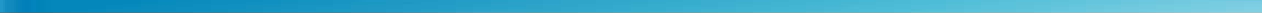 RECRUITMENT ANNOUNCEMENT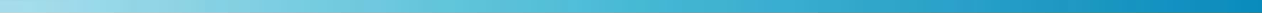 July 1st, 2019     Vietnam - Korea Institute of Science and Technology (VKIST) was established with the support of the Korean Government and is a Public Agency on Science and Technology under the Ministry of Science and Technology (MOST). The mission of VKIST is to lead applied R/D of industrial technologies and contribute to the sustainable economic development of Vietnam.     After the first recruitment, Principal Investigators in the field of natural herbs and software development joined VKIST’s research team and are now preparing for upcoming research activities.     VKIST announces 2nd batch of recruitment for senior scientists and engineers for the Research and Planning units in the role of Principal Investigators, who will lay the foundations for the establishment of the most modern industrial-oriented technology laboratories. We are looking for senior researchers with creativity and enthusiasm to make a breakthrough for national competition in the field of Science and Technology, contributing to building a new model for VKIST according to international standards.     This is a good opportunity for researchers to demonstrate leadership, professional ability towards a global level and contribute the most practical way to the advancement of Vietnam's industry. VKIST members will have a great opportunity to participate in the global network starting with the Korean Science and Technology Community.1. JOB POSSITION- Principal Investigators in Research and Planning.2. JOB DESCRIPTION- Organize a research team and build a laboratory as Team Leader.- Working with the VKIST’s President to build a new operation system and R&D  friendly environment.3. FIELD OF RECRUITMENTa. Information Technologyb. Bio Technologyc. R&D Planning (*) working experience with industry is a benefit4. REQUIREMENT- Vietnamese (including resident in abroad) meeting requirements of State employee   with good health (follow the Decree No. 29/2012/NĐ-CP of the Government).- More than ten (10) years of R&D experience after doctoral degree (Ph. D.), or anequivalent experience of manufacturing and/or technology development in enterprises.- Scientists and Engineers with high spirit and strong sense of duty as a professional.- VKIST is a bilingual organization, communication skills in English are essential.5. BENEFITS- Working with R&D friendly environment with high spirit and responsibility.- Competitive salary, benefits and allowances according to global standard.- Have the opportunity for career achievement through networking with leading  laboratories and businesses in the global market.- Have the opportunity to learn and improve knowledge and professional area.6. WORK LOCATION	- MOST office: 304, 113 Tran Duy Hung, Ha Noi- Hoa Lac office: Hoa Lac Hi-tech Park, km 29 Thang Long Boulevard, Ha Noi.7. APPLICATION & EVALUATION- Application form can be downloaded here and submit all documents with proofs to  Email: vienvkist@most.gov.vn- The evaluation process will be divided into 02 Phase:Phase 01: starting from August 15th, 2019 (for applications submitted before August 14th , 2019)Phase 02: starting from October 01, 2019 (for applications submitted from August 15th, 2019  to September 31, 2019).- Evaluation procedure is as follows:Review of application Documents;The 1st round of interviews: qualitative evaluation of accomplishments;The 2nd round of interview: future perspectives of the applicant;Managerial decision making by MOST. - Final notification & contract agreement.8. LIST OF SUBMISSION DOCUMENTS9. OTHERS- Notification will be announced to applicant individually.- The position will be closed after it is fully filled.10. STARTING DAY OF WORKING- Start from 1st November, 2019 (Can be adjusted after discussion)Sub-fieldR&D fieldAcademic MajorElectronic/opticalparts & devicesPhysics devicesCircuit designMaterials processingElectrics & ElectronicsApplied PhysicsMaterials Science & EngineeringMechanical EngineeringTelecommunicationtechnologyCommunication networksSignal processingData managementElectromagnetic waves and antennasSoftware engineeringElectrical EngineeringComputer Science & EngineeringS/W DevelopmentData analysis, Big dataEngineering systemModeling & simulationArtificial Intelligence (AI)MathematicsComputer Science & EngineeringData ScienceSub-fieldR&D fieldAcademic MajorPost-harvestProcessing & MachineryFood processing technology,(drying, sterilization, separation, packaging)IT solutions for AgricultureBT in foodFood Science & Process EngineeringAgricultural EngineeringMechanical EngineeringBiotechnologyPharmacologyMedicine BiologyMicrobiology and molecular biology technologyMedical devicesTool, Robots for health care and treatmentBiological materials in health and life.Computer Science,Biomedical EngineeringRoboticsMaterials EngineeringSub-fieldR&D topicAcademic MajorR&D planning & CoordinationMarket researchTechnology managementTechnology transferManagement/economicsEconometricsInnovation studiesIndustrial engineeringTechnology transfer (*)Technology transferCommercialization of productManagement / EconomicsEconometricResearch innovationIndustrial engineeringNo.DocumentsRemarks1Application FormVKIST form must be used2Certificate of Engineer /Bachelor /Master/ Doctor Degreeacademic transcript should be attached3Number of PatentsIf any4Proof of awards or scholarshipIf available5Other Documents If any* One (01) copy of each document is required* One (01) copy of each document is required* One (01) copy of each document is requiredFor more information please contact:The Vietnam–Korea Institute of Science and TechnologyRoom 304, 113 Tran Duy Hung, Ha Noi – 0243.5560695Att: 1/ Ms. Nguyen Thi Thu Thuy – Administration DivisionE-mail: ntthuthuy@most.gov.vn  Tel: 0988.0619832/ Ms. Sam Tran – VKIST Secretariat in VietnamE-mail: thanhthuytran83@gmail.com Tel: 0965.588835